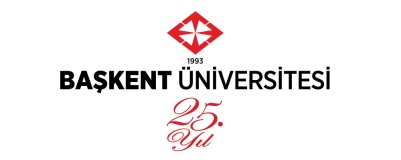 SEMPOZYUM ONUR KURULUProf. Dr. Mehmet HABERAL	Başkent Üniversitesi Kurucusu ve Yönetim Üst Kurulu Başkanı Prof. Dr. Ali HABERAL		Başkent Üniversitesi Rektörü         SEMPOZYUM DÜZENLEME KURULUProf. Dr. Adnan TEPECİKProf. Dr. Can M. HERSEKProf. Dr. Şule TAŞLI PEKTAŞDoç. Dr. Gözen GÜNER AKTAŞSEMPOZYUM DANIŞMA KURULUProf. Dr. Adnan TEPECİK 			(Moda ve Tekstil Tas. Böl. Başkan Vek.)Prof. Dr. Can M. HERSEK			(İç Mim. ve Çevre Tas. Bölüm Başkanı)Prof. Dr. Serap BUYURGAN 		(Görsel San. ve Tas. Bölüm Başkanı)Prof. Dr. Adile Nuray BAYRAKTAR 	(Mimarlık Bölüm Başkanı)Doç. Dr. Nihan GİDER IŞIKMAN 		(Film Tasarımı Bölüm Başkanı)Doç. Dr. Hakan TURGUT 			(Gast. ve Mutfak San. Böl. Başkanı)Doç. Tevfik İnanç İLİSULU			(Çizgi Film ve Ani. Bölüm Başkanı)Dr.Öğr.Üyesi Fehmi Soner MAZLUM 	(Görsel İletişim Tas. Bölüm Başkan V.) SEMPOZYUM BİLİM KURULU(Alfabetik sıra ile yazılmıştır.)Prof. Dr. Ayhan Azzem AYDINÖZ 		(Başkent Üniversitesi)Prof. Dr. Arzu GÖNENÇ SORGUÇ 	(Orta Doğu Teknik Üniversitesi)Prof. Dr. A. Müge BOZDAYI 		(TOBB ETÜ Üniversitesi)Prof. Dr. Aysu AKALIN 			(Gazi Üniversitesi) Prof. Dr. Birgül ÇOLAKOĞLU		(İstanbul Teknik Üniversitesi) Prof. Dr. Burak KAPTAN			(Anadolu Üniversitesi)Prof. Dr. Burçin Cem ARABACIOĞLU 	(Mimar Sinan Üniversitesi)Prof. Dr. Ender Yazgan BULGUN		(İzmir Ekonomi Üniversitesi)Prof. Dr. Esin SARIOĞLU			(Beykent Üniversitesi)	Prof. Dr. Fethi KABA				(Anadolu Üniversitesi)Prof.Dr. Fügen Durlu ÖZKAYA		(Gazi Üniversitesi)Dr. Hakan Gürsu 				(Orta Doğu Teknik Üniversitesi)Prof. Dr. Hidayet Hale KÜNÜÇEN		(Başkent Üniversitesi)Prof. Dr. İncilay YURDAKUL		(Hacettepe Üniversitesi)Prof. Dr. Kıymet GİRAY			(Ankara Üniversitesi)Prof. Dr. Levent KILIÇ			(Anadolu Üniversitesi)Prof. Dr. Meltem Eti PROTO		(Marmara Üniversitesi)Prof. Dr. Meral ERDOĞAN			(Yıldız Teknik Üniversitesi)Prof. Dr. Muhittin TAYFUR 			(Başkent Üniversitesi)Prof. Mümtaz DEMİRKALP			(Hacettepe Üniversitesi) Prof. Dr. Nadire Şule ATILGAN		(Hacettepe Üniversitesi)Prof. Dr. Namık Kemal SARIKAVAK 	(Hacettepe Üniversitesi)Prof. Dr. Nesrin ÖNLÜ			(Dokuz Eylül Üniversitesi)Prof. Dr. Özcan YAĞCI			(Başkent Üniversitesi)Prof. Dr. Pelin YILDIZ 			(Hacettepe Üniversitesi)Prof. Dr. Semire Ruken ÖZTÜRK 		(Ankara Üniversitesi)Prof. Dr. Vedat Özsoy			(TOBB ETÜ Üniversitesi)DAVETLİ KONUŞMACILARProf. Dr. Hüsamettin KOÇAN (Baksi Müzesi Kurucusu)		19.12.2018Prof. Dr. Cengiz BEKTAŞ (Mimar)					20.12.2018Deniz ORHON (Master Şef)					21.12.2018SEMPOZYUM YÜRÜTME KURULUProf. Dr. Adnan TEPECİKProf. Dr. Can M. HERSEKProf. Dr. Şule TAŞLI PEKTAŞDoç. Dr. Gözen GÜNER AKTAŞ 			Dr.Öğr.Üyesi Halime TÜRKKAN Dr.Öğr.Üyesi Ece AKAY ŞUMNU Dr.Öğr.Üyesi Burcu AY Dr.Öğr.Üyesi Ece KUMKALE AÇIKGÖZ		Dr.Öğr.Üyesi Fehmi Soner MAZLUM Dr.Öğr.Üyesi İclal Alev DEĞİN FLANNAGAN			Öğr.Gör. Dr. Nurten BEYTER			Öğr.Gör. Dr. Güliz KÜÇÜKTAŞDEMİR Öğr.Gör. Pınar TÜRKDEMİR Araş.Gör. Esra ZIVALI				Araş. Gör. Görkem KESKİNKOL	Sempozyum Katılım Ücreti  (12 Ekim – 10 Aralık 2018)Öğretim Üyesi ve Öğretim Görevlisi:		250 TL	 Öğrenci ve Araştırma Görevlisi:		150 TL*Katılım ücretini yatıran katılımcılar online bildirileri sunabilirler. *Katılım ücretini yatırmayan katılımcıların, bildirileri dikkate alınmayacaktır. 